21 – Retrospectieve documentatie21 – Retrospectieve documentatie21 – Retrospectieve documentatie21 – Retrospectieve documentatie21 – Retrospectieve documentatiePersonenProcesGerelateerde proceduresInformatie Systeem 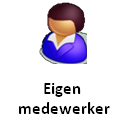 Vaststelling  doelstellingen Vaststelling  achterstanden Planning retrospectieve documentatieBeoordeling voortgang